RY-YAP-FR-003/28.05.2018/00                                                                                                                    (Bu nüsha izin kullanacak personele verilecektir.)………………………………………………………………………………………………………………………RY-YAP-FR-003/28.05.2018/00                                                                                               (Bu nüsha personelin özlük dosyasında muhafaza edilecektir.)Adı Soyadı:Adı Soyadı:Sicil Numarası:Sicil Numarası:Unvanı:İzin Sebebi:İzin Sebebi:İzni Kullanacağı Tarih:…../…/20…İzni Kullanacağı Tarih:…../…/20…İzinin Başlangıç ve Bitiş Saati:….. : …..     /     ….. : …..Kullanılan Saatlik İzin Toplamı: …………….. Saat (Bu İzin Dahil)Kullanılan Saatlik İzin Toplamı: …………….. Saat (Bu İzin Dahil)İzin Talep Eden Personelin İmzası:İzin Talep Eden Personelin İmzası:İzin Formunun Düzenlenme Tarihi:…../…/20…Yukarıda bilgileri verilen personelin mazeretinden dolayı izinli sayılmasını arz ederim.Yukarıda bilgileri verilen personelin mazeretinden dolayı izinli sayılmasını arz ederim.Yukarıda bilgileri verilen personelin mazeretinden dolayı izinli sayılmasını arz ederim.U y g u n d u r.U y g u n d u r.Birim YetkilisiBirim YetkilisiBirim Yetkilisi…../…../20….…../…../20….Adı Soyadı::Unvanı::Tarih::Adı SoyadıAdı Soyadıİmza::UnvanıUnvanı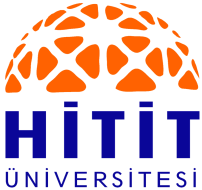 SAATLİK İZİN FORMUAdı Soyadı:Adı Soyadı:Sicil Numarası:Sicil Numarası:Unvanı:İzin Sebebi:İzin Sebebi:İzni Kullanacağı Tarih:…../…/20…İzni Kullanacağı Tarih:…../…/20…İzinin Başlangıç ve Bitiş Saati:….. : …..     /     ….. : …..Kullanılan Saatlik İzin Toplamı: …………….. Saat (Bu İzin Dahil)Kullanılan Saatlik İzin Toplamı: …………….. Saat (Bu İzin Dahil)İzin Talep Eden Personelin İmzası:İzin Talep Eden Personelin İmzası:İzin Formunun Düzenlenme Tarihi:…../…/20…Yukarıda bilgileri verilen personelin mazeretinden dolayı izinli sayılmasını arz ederim.Yukarıda bilgileri verilen personelin mazeretinden dolayı izinli sayılmasını arz ederim.Yukarıda bilgileri verilen personelin mazeretinden dolayı izinli sayılmasını arz ederim.U y g u n d u r.U y g u n d u r.Birim YetkilisiBirim YetkilisiBirim Yetkilisi…../…../20….…../…../20….Adı Soyadı::Unvanı: : Tarih::Adı SoyadıAdı Soyadıİmza::UnvanıUnvanı